Task 1.Look at the user area below, there are a number of issues with it.  Can you identify them?Document names are unhelpful. 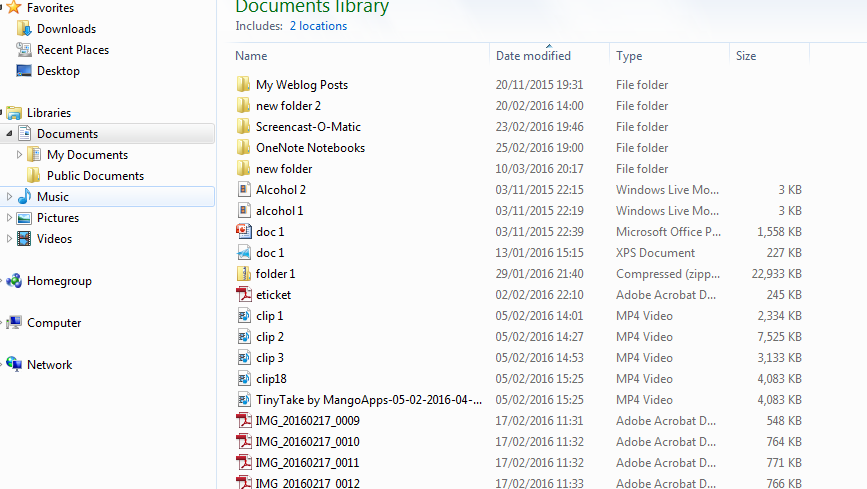 Lots of documents are out of folders or subfoldersSome files are too bigTask 2.Creating a manageable and organised work area. Below is a suggested plan of folders for the Individual Project.  You will need to create your own organised area.Task 3It is essential you back your work up.  You can do this in a number of ways these include:USB/ flash penOneNoteDropbox (available in some centres)GoogledriveEach option has pros and cons.  Take part in a group discussion considering the pros and cons of each method of storage.  You need to select your back up method and set up the folders required for this.USBOneNoteDropboxGoogledriveProLow costTotally portable no reliance on internet accessIndustry standard systemAccess to full Microsoft office suit via OneNoteHave 2 way communicationCentre specificOften only one way communicationOffers a range of appsCan be accessed anywhere via internetConsVolatile- can corrupt easily.Must eject safely to protect.Easily lostNeeds internet connection to syncConflict pages can cause confusionNeed access to softwareCentre specificSome cannot access outside of centreNeeds internet connection